КИЇВСЬКА ОБЛАСТЬТЕТІЇВСЬКА МІСЬКА РАДАVІІІ СКЛИКАННЯВІСІМНАДЦЯТА   СЕСІЯПРОЕКТ    Р І Ш Е Н Н Я
28.02.20223 р.                                   №  -18-VIIІПро затвердження проекту землеустрою щодо відведення земельної ділянки площею 0,1808 га з подальшим продажем права власності на земельних торгах на території Тетіївської міської радиРозглянувши проект землеустрою розроблений ПП «Земля» щодо відведення земельної ділянки з подальшим продажем права власності на земельних торгах, для розміщення та експлуатації будівель і споруд додаткових транспортних послуг та допоміжних операцій,  площею 0,1808 га., на території Тетіївської міської ради  за межами м.Тетіїв Білоцерківського району, Київської області, керуючись ст.16 Закону України «Про оренду землі», пп.288.5.3. п.288.5. ст..288 Податкового кодексу України, ст.116, 124, 127, 134 – 139, п.34 ст.26 Закону України «Про місцеве самоврядування в Україні», міська рада     ВИРІШИЛА:1.Затвердити проект землеустрою щодо відведення земельної ділянки з подальшим продажем права власності у формі аукціону, землі  промисловості, транспорту, зв'язку, енергетики, оборони та іншого призначення   (код 12.08) для розміщення та експлуатації будівель і споруд додаткових транспортних послуг та допоміжних операцій, площею 0,1808 га., на території Тетіївської міської ради за межами  м. Тетіїв  Київської області, кадастровий номер 3224610100:07:020:0070.       2.Провести конкурс з відбору суб’єктів оціночної діяльності з метою встановлення стартової ціни земельної ділянки.3.Контроль за виконанням даного рішення покласти на постійну депутатську комісію з питань регулювання земельних відносин, архітектури, будівництва та охорони навколишнього середовища (голова Крамар О.А.)         Міський голова                                  Богдан  БАЛАГУРА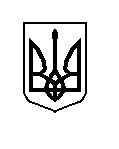 